LYONESSE LADYOFF-ISLANDS’ LAUNCH MOVEMENTSLYONESSE LADYOFF-ISLANDS’ LAUNCH MOVEMENTSLYONESSE LADYOFF-ISLANDS’ LAUNCH MOVEMENTSLYONESSE LADYOFF-ISLANDS’ LAUNCH MOVEMENTSLYONESSE LADYOFF-ISLANDS’ LAUNCH MOVEMENTSLYONESSE LADYOFF-ISLANDS’ LAUNCH MOVEMENTSLYONESSE LADYOFF-ISLANDS’ LAUNCH MOVEMENTSLYONESSE LADYOFF-ISLANDS’ LAUNCH MOVEMENTSLYONESSE LADYOFF-ISLANDS’ LAUNCH MOVEMENTSLYONESSE LADYOFF-ISLANDS’ LAUNCH MOVEMENTSCargo to be on the Quay for 0745 & 1130Cargo to be on the Quay for 0745 & 1130Cargo to be on the Quay for 0745 & 1130Cargo to be on the Quay for 0745 & 1130WEEK COMM: 14th SEPTEMBER 2020WEEK COMM: 14th SEPTEMBER 2020WEEK COMM: 14th SEPTEMBER 2020WEEK COMM: 14th SEPTEMBER 2020WEEK COMM: 14th SEPTEMBER 2020DEPART
from St. Mary’sDESTINATIONDESTINATIONARRIVEMONDAY 14th SEPTMONDAY 14th SEPTMONDAY 14th SEPTMONDAY 14th SEPTMONDAY 14th SEPTMONDAY 14th SEPTMONDAY 14th SEPTMONDAY 14th SEPTMONDAY 14th SEPTMONDAY 14th SEPTHIGH WATER:1519/4.8m4.8mAMHIGH WATER:1519/4.8m4.8mHIGH WATER:1519/4.8m4.8mLOW WATER:0917/1.8m1.8mPM13001320LOW WATER:0917/1.8m1.8m1410LOW WATER:0917/1.8m1.8m15301600TUESDAY 15th SEPTTUESDAY 15th SEPTTUESDAY 15th SEPTTUESDAY 15th SEPTTUESDAY 15th SEPTTUESDAY 15th SEPTTUESDAY 15th SEPTTUESDAY 15th SEPTTUESDAY 15th SEPTTUESDAY 15th SEPTHIGH WATER:1608/5.3m5.3mAM08300850HIGH WATER:1608/5.3m5.3m0930HIGH WATER:1608/5.3m5.3mLOW WATER:1009/1.4m1.4mPM13001320LOW WATER:1009/1.4m1.4m1410LOW WATER:1009/1.4m1.4m15301600WEDNESDAY 16th SEPTWEDNESDAY 16th SEPTWEDNESDAY 16th SEPTWEDNESDAY 16th SEPTWEDNESDAY 16th SEPTWEDNESDAY 16th SEPTWEDNESDAY 16th SEPTWEDNESDAY 16th SEPTWEDNESDAY 16th SEPTWEDNESDAY 16th SEPTHIGH WATER:1653/5.7m5.7mAMHIGH WATER:1653/5.7m5.7mHIGH WATER:1653/5.7m5.7mLOW WATER:1056/1.0m1.0mPM13001320LOW WATER:1056/1.0m1.0m1410LOW WATER:1056/1.0m1.0m15301600THURSDAY 17th SEPTTHURSDAY 17th SEPTTHURSDAY 17th SEPTTHURSDAY 17th SEPTTHURSDAY 17th SEPTTHURSDAY 17th SEPTTHURSDAY 17th SEPTTHURSDAY 17th SEPTTHURSDAY 17th SEPTTHURSDAY 17th SEPTHIGH WATER:1737/AM08300850HIGH WATER:1737/0930HIGH WATER:1737/LOW WATER:1140/PM13001350LOW WATER:1140/1440LOW WATER:1140/16301700FRIDAY 18th SEPTFRIDAY 18th SEPTFRIDAY 18th SEPTFRIDAY 18th SEPTFRIDAY 18th SEPTFRIDAY 18th SEPTFRIDAY 18th SEPTFRIDAY 18th SEPTFRIDAY 18th SEPTFRIDAY 18th SEPTHIGH WATER:1819/6.2m6.2mAMHIGH WATER:1819/6.2m6.2mHIGH WATER:1819/6.2m6.2mLOW WATER:1223/0.4m0.4mPM14301450LOW WATER:1223/0.4m0.4m1540LOW WATER:1223/0.4m0.4m1630SATURDAY 19th SEPTSATURDAY 19th SEPTSATURDAY 19th SEPTSATURDAY 19th SEPTSATURDAY 19th SEPTSATURDAY 19th SEPTSATURDAY 19th SEPTSATURDAY 19th SEPTSATURDAY 19th SEPTSATURDAY 19th SEPTHIGH WATER:0642/6.0m6.0mAM08300900HIGH WATER:0642/6.0m6.0m1000HIGH WATER:0642/6.0m6.0m11201140LOW WATER:1306/0.3m0.3mPMLOW WATER:1306/0.3m0.3mLOW WATER:1306/0.3m0.3mThe list is drawn up by the Captain of the launch and times are ex. St. Mary’s. Times of departure are approximate due to tide, wind and weather.  Passengers wishing to travel on ‘Lyonnesse Lady’, please advise the launch skipper through the quay.For further information ring quay: (01720) 424230.Office hours: The quay office is open 8am – 5pm Mondays to Fridays, and Saturday 8am – 12pm.The main office is open 9am – 5pm Monday to Friday, Saturdays 9am – 12pm.The list is drawn up by the Captain of the launch and times are ex. St. Mary’s. Times of departure are approximate due to tide, wind and weather.  Passengers wishing to travel on ‘Lyonnesse Lady’, please advise the launch skipper through the quay.For further information ring quay: (01720) 424230.Office hours: The quay office is open 8am – 5pm Mondays to Fridays, and Saturday 8am – 12pm.The main office is open 9am – 5pm Monday to Friday, Saturdays 9am – 12pm.The list is drawn up by the Captain of the launch and times are ex. St. Mary’s. Times of departure are approximate due to tide, wind and weather.  Passengers wishing to travel on ‘Lyonnesse Lady’, please advise the launch skipper through the quay.For further information ring quay: (01720) 424230.Office hours: The quay office is open 8am – 5pm Mondays to Fridays, and Saturday 8am – 12pm.The main office is open 9am – 5pm Monday to Friday, Saturdays 9am – 12pm.The list is drawn up by the Captain of the launch and times are ex. St. Mary’s. Times of departure are approximate due to tide, wind and weather.  Passengers wishing to travel on ‘Lyonnesse Lady’, please advise the launch skipper through the quay.For further information ring quay: (01720) 424230.Office hours: The quay office is open 8am – 5pm Mondays to Fridays, and Saturday 8am – 12pm.The main office is open 9am – 5pm Monday to Friday, Saturdays 9am – 12pm.The list is drawn up by the Captain of the launch and times are ex. St. Mary’s. Times of departure are approximate due to tide, wind and weather.  Passengers wishing to travel on ‘Lyonnesse Lady’, please advise the launch skipper through the quay.For further information ring quay: (01720) 424230.Office hours: The quay office is open 8am – 5pm Mondays to Fridays, and Saturday 8am – 12pm.The main office is open 9am – 5pm Monday to Friday, Saturdays 9am – 12pm.The list is drawn up by the Captain of the launch and times are ex. St. Mary’s. Times of departure are approximate due to tide, wind and weather.  Passengers wishing to travel on ‘Lyonnesse Lady’, please advise the launch skipper through the quay.For further information ring quay: (01720) 424230.Office hours: The quay office is open 8am – 5pm Mondays to Fridays, and Saturday 8am – 12pm.The main office is open 9am – 5pm Monday to Friday, Saturdays 9am – 12pm.The list is drawn up by the Captain of the launch and times are ex. St. Mary’s. Times of departure are approximate due to tide, wind and weather.  Passengers wishing to travel on ‘Lyonnesse Lady’, please advise the launch skipper through the quay.For further information ring quay: (01720) 424230.Office hours: The quay office is open 8am – 5pm Mondays to Fridays, and Saturday 8am – 12pm.The main office is open 9am – 5pm Monday to Friday, Saturdays 9am – 12pm.The list is drawn up by the Captain of the launch and times are ex. St. Mary’s. Times of departure are approximate due to tide, wind and weather.  Passengers wishing to travel on ‘Lyonnesse Lady’, please advise the launch skipper through the quay.For further information ring quay: (01720) 424230.Office hours: The quay office is open 8am – 5pm Mondays to Fridays, and Saturday 8am – 12pm.The main office is open 9am – 5pm Monday to Friday, Saturdays 9am – 12pm.The list is drawn up by the Captain of the launch and times are ex. St. Mary’s. Times of departure are approximate due to tide, wind and weather.  Passengers wishing to travel on ‘Lyonnesse Lady’, please advise the launch skipper through the quay.For further information ring quay: (01720) 424230.Office hours: The quay office is open 8am – 5pm Mondays to Fridays, and Saturday 8am – 12pm.The main office is open 9am – 5pm Monday to Friday, Saturdays 9am – 12pm.The list is drawn up by the Captain of the launch and times are ex. St. Mary’s. Times of departure are approximate due to tide, wind and weather.  Passengers wishing to travel on ‘Lyonnesse Lady’, please advise the launch skipper through the quay.For further information ring quay: (01720) 424230.Office hours: The quay office is open 8am – 5pm Mondays to Fridays, and Saturday 8am – 12pm.The main office is open 9am – 5pm Monday to Friday, Saturdays 9am – 12pm.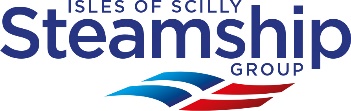 